Gift aid form for multiple donationsIf you have held an event and asked people for voluntary donations, or they have given a donation on top of an event ticket/entry price, please ask them to complete their details below and return this form to us when you send in the money you have raised.  Please include the donation only amount on this form so that we can claim Gift Aid (which we can’t if you have charged for a ticket or goods). We need your support to help us get 
  closer to beating brain tumours!  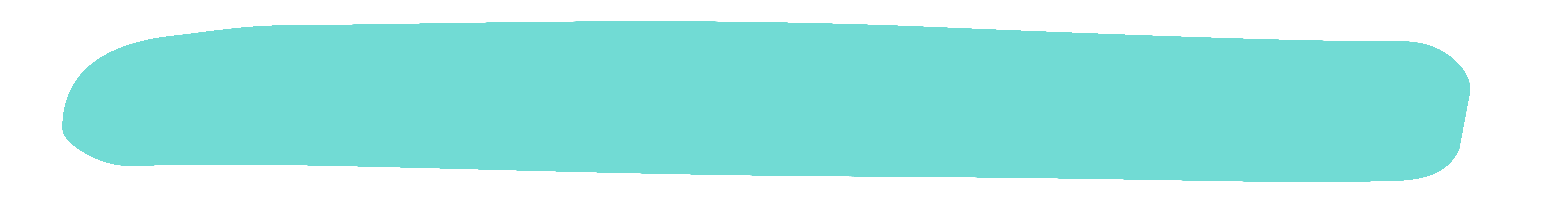 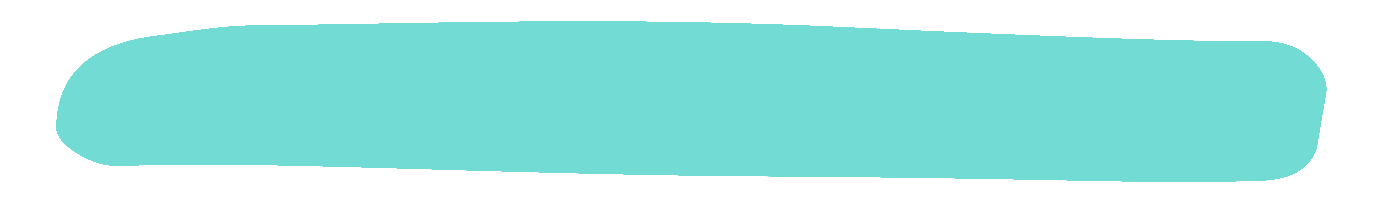 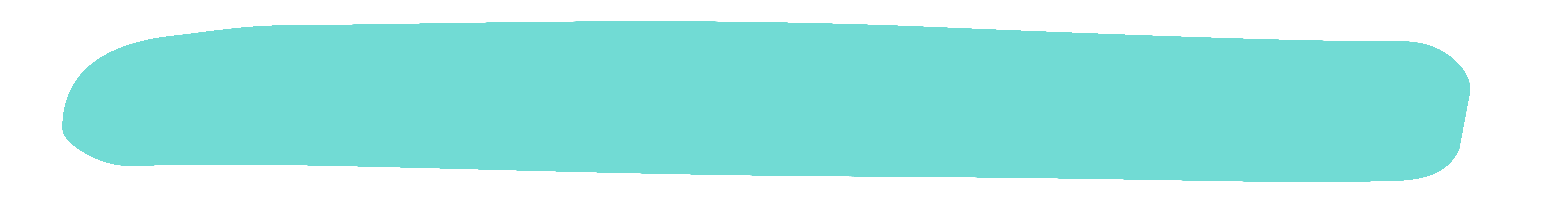 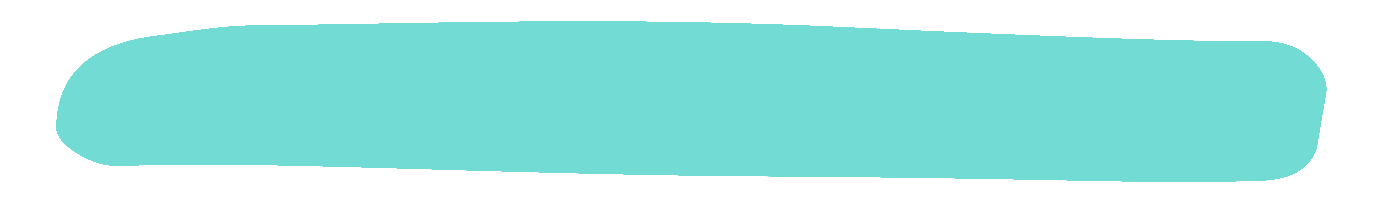 How to get the money to usOnce you have finished your event/activity and collected all your donations you can:Go to the Donate section of our website, click on the Pay In Your Fundraising tab and pay using our secure website.Send a cheque for the full amount made payable to ‘The Brain Tumour Charity’ to Hartshead House,
61-65 Victoria Road, Farnborough, Hampshire GU14 7PA.Give our team a call on 01252 237792 to request bank details or a paying in slip to pay the money into our bank account.
Please ensure that all donations collected offline (cash and cheques) are given to The Brain Tumour Charity 
in the form of one cheque or payment per participant.  Data ProtectionWe use the details you’ve provided to process your sponsorship, including claiming any Gift Aid from HMRC. 
Your details, and those of your sponsors, are held on our secure database and we promise never to share them with any other organisation for their marketing purposes. You can read our full privacy policy at thebraintumourcharity.org/privacy-policy. 
If you have any queries please get in touch: donations@thebraintumourcharity.org / 01252 237792NameAddressEvent NameSupporter Group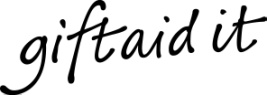 Please Gift Aid your donation so we can claim Gift Aid tax relief of 25p on every pound you give – at no extra cost to you. Just tick the box on your sponsorship line and don’t forget to give your full home address and postcode.
By ticking the Gift Aid box, I confirm that I’m a UK tax payer and want to Gift Aid my donation and any other donations I have made in the past four years or make in the future to The Brain Tumour Charity. I’m aware that The Charity will reclaim 25p of tax on every £1 that I give and understand that I must pay more Income tax and/or Capital Gains Tax for that tax year than the amount of Gift Aid claimed on all my donations, I know it’s my responsibility to pay any difference. If my circumstances change, I will notify The Brain Tumour Charity. Name(please give your title, first name and surname)Home address(please give your home address or we can’t claim Gift Aid)Postcode(essential for Gift Aid)Gift Aid? 
✓Amount paidMs Ann Sample1 Sample St, Sample TownSM1 1SM☑£10.00£     £     £     £     £     £     £     £     Continued on the next page…Continued on the next page…Subtotal (this page)Subtotal (this page)£      Name(please give your title, first name and surname)Name(please give your title, first name and surname)Home address(please give your home address or we can’t claim Gift Aid)Home address(please give your home address or we can’t claim Gift Aid)Postcode(essential for Gift Aid)Gift Aid? 
✓Amount paidMs Ann SampleMs Ann Sample1 Sample St, Sample Town1 Sample St, Sample TownSM1 1SM☑£10.00£     £     £     £     £     £     £     £     £     £     £     £     £     Subtotal (this page)Subtotal (this page)£      GRAND TOTALGRAND TOTAL£      